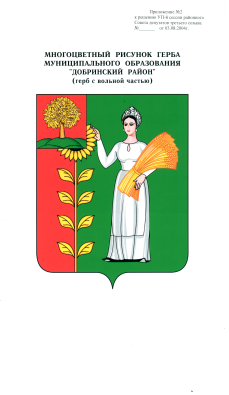                                             ПОСТАНОВЛЕНИЕАДМИНИСТРАЦИИ СЕЛЬСКОГО ПОСЕЛЕНИЯ ВЕРХНЕМАТРЕНСКИЙ СЕЛЬСОВЕТ ДОБРИНСКОГО МУНИЦИПАЛЬНОГО РАЙОНА ЛИПЕЦКОЙ ОБЛАСТИ РОССИЙСКОЙ ФЕДЕРАЦИИ18.10.2021  г.                        с.Верхняя Матренка                                     № 49Об обеспечении пожарной безопасности объектов и населенных пунктов в осенне-зимний период 2021-2022 годов   В целях предупреждения пожаров и обеспечения безопасности людейв осенне-зимний период 2021-2022 годов на территории сельского поселения Верхнематренский сельсовет, руководствуясь Федеральным законом от 21.12.1994 г. № 69-ФЗ «О пожарной безопасности», Правилами противопожарного режима в Российской Федерации, утвержденными постановлением Правительства Российской Федерации от 25 апреля 2012 года № 390 «О противопожарном режиме», руководствуясь Уставом сельского поселения, администрация сельского поселения ПОСТАНОВЛЯЕТ:1. Утвердить прилагаемый  план плана противопожарных мероприятий на территории  сельского поселения Верхнематренский сельсовет на осенне – зимний период 2021-2022 гг.2. Настоящее постановление вступает в силу со дня его официального обнародования.3. Контроль за исполнением постановления оставляю за собой.Глава администрации                              Н.В.ЖаворонковаП Л А Нпротивопожарных мероприятий на территории  сельского поселения Верхнематренский сельсовет на осенне-зимний период  2021-2022 гг.№п\пНаименование мероприятийСрок исполненияСрок исполненияОтветственный1.Провести работу среди населения по подготовке к зиме:а) обязать жителей провести очистку дымоходов печного отопления от сажи; ремонт печей, побелку труб.б) распространить памятки по ПБ в осенне-зимний период;в) разместить статьи (памятки) на противопожарную тематику на информационных стендах.до 15 декабря 2021 года до 15 декабря 2021 года Глава сельского поселения Верхнематренский сельсовет, специалист администрации2.Провести дополнительную проверку противопожарного состояния всего жилого фонда.ноябрь-декабрьноябрь-декабрьГлава сельского поселения Верхнематренский сельсовет3.Провести профилактическую работу с населением по вопросам предупреждения пожаров, возникающих из-за нарушения правил устройства и эксплуатации печей, электропроводки, электроприборов, газового оборудования, а также из-за неосторожного обращения с огнем и курениядо 15 декабря 2021 года до 15 декабря 2021 года Добровольная пожарная дружина4.Руководителям учреждений и организаций (независимо от форм собственности), находящихся на территории сельского поселения Верхнематренский сельсовет, провести проверку противопожарного состояния своих объектов.до 15 декабря 2021 года       до 15 декабря 2021 года       Руководители учреждений и организаций5.В населенных пунктах обеспечить подъезд к водоисточникам и жилым домам.Весь периодВесь периодГлава сельского поселения Верхнематренский сельсовет6.Проводить очистку территории вокруг жилых,  хозяйственных построек и объектов различного назначения от сухой травы и сгораемого мусора.Весь периодСобственники, пользователи и арендаторы жилых,  хозяйственных построек и объектов различного назначенияСобственники, пользователи и арендаторы жилых,  хозяйственных построек и объектов различного назначения7.Провести совместный рейд с сотрудниками ОНД и УУП по предупреждению пожаров в неблагополучных семьях, а также среди лиц ведущих асоциальный образ жизни.до 15 декабря 2021 года       Глава сельского поселения Верхнематренский сельсовет представители ОНД и ПР(по согласованию),ОМВД по Добринскому району(по согласованию)Глава сельского поселения Верхнематренский сельсовет представители ОНД и ПР(по согласованию),ОМВД по Добринскому району(по согласованию)8.Поддерживать в исправном состоянии пожарные водоисточники (гидранты)Весь периодГлава сельского поселения Верхнематренский сельсоветГлава сельского поселения Верхнематренский сельсовет